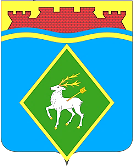 РОССИЙСКАЯ ФЕДЕРАЦИЯРОСТОВСКАЯ ОБЛАСТЬМУНИЦИПАЛЬНОЕ ОБРАЗОВАНИЕ «БЕЛОКАЛИТВИНСКОЕ ГОРОДСКОЕ ПОСЕЛЕНИЕ»АДМИНИСТРАЦИЯ БЕЛОКАЛИТВИНСКОГО ГОРОДСКОГО ПОСЕЛЕНИЯПОСТАНОВЛЕНИЕ 18 марта 2022 года                                                                                  № 115г. Белая КалитваВ соответствии с постановлением Администрации Белокалитвинского городского поселения от 15.03.2018 № 130 «Об утверждении Порядка разработки, реализации и оценки эффективности муниципальных программ Белокалитвинского городского поселения»,  постановлением Администрации Белокалитвинского городского поселения от 13.09.2013 № 175/1 «Об     утверждении Методических рекомендаций по разработке и реализации муниципальных программ Белокалитвинского городского поселения», постановляет:1. Утвердить отчет о реализации муниципальной программы «Обеспечение доступным и комфортным жильем населения Белокалитвинского городского поселения» за 2021 год согласно приложению к настоящему постановлению.2. Настоящее постановление вступает в силу после его официального опубликования.        3. Контроль за исполнением настоящего постановления оставляю за собой.Глава АдминистрацииБелокалитвинского городского поселения                                Н.А. ТимошенкоВерно:Начальник общего отдела                                                          М.В. БаранниковаПриложение к постановлениюАдминистрации Белокалитвинскогогородского поселенияот 18 марта 2022 № 115Отчет о реализации муниципальной программы Белокалитвинского городского поселения «Обеспечение доступным и комфортным жильем населения Белокалитвинского городского поселения» за 2021 годРаздел 1. Конкретные результаты, достигнутые за 2021 годВ целях создания благоприятных и комфортных условий проживания в рамках реализации муниципальной программы Белокалитвинского городского поселения «Обеспечение доступным и комфортным жильем населения Белокалитвинского городского поселения», утвержденной постановлением Администрации Белокалитвинского городского поселения от 03.12.2018 № 625 (далее – муниципальная программа), ответственным исполнителем и участниками муниципальной программы в 2021 году реализован комплекс мероприятий, в результате которых:- выполнены государственные обязательства по переселению граждан из аварийного жилищного фонда;- обеспечены Администрацией Белокалитвинского городского поселения безопасные и благоприятные условий проживания граждан.Раздел 2. Результаты реализации основных мероприятий, приоритетных основных мероприятий, а также сведения о достижении контрольных событий муниципальной программы	Достижению результатов в 2021 году способствовала реализация ответственным исполнителем, соисполнителем и участниками муниципальной программы основных мероприятий, приоритетных основных мероприятий.	В рамках подпрограммы 1 «Переселение граждан из аварийного жилищного фонда» предусмотрена реализация двух основных мероприятий.Основное мероприятие 1.1. Переселение граждан из многоквартирного жилищного фонда, признанного непригодным для проживания, аварийным и подлежащим сносу или реконструкции выполнено в полном объеме.Основное мероприятие 1.2. Оценка недвижимого имущества выполнено в полном объеме.	В рамках подпрограммы 2 «Снос аварийного жилищного фонда» предусмотрена реализация двух основных мероприятий.Основное мероприятие 2.1.Снос многоквартирного аварийного жилищного фонда признанного непригодным для проживания, аварийным и подлежащим сносу или реконструкции выполнено в полном объеме;Основное мероприятие 2.2. Разработка проектно-сметной документации на демонтаж аварийного жилищного фонда выполнено в полном объеме.	В рамках реализации муниципальной программы выполнение контрольных мероприятий не запланировано.	Сведения о выполнении основных мероприятий муниципальной программы приведены в приложении № 1 к отчету о реализации муниципальной программы.Раздел 3. Анализ факторов, повлиявших на ход реализации муниципальной программы	В 2021 году факторы, влияющие на ход реализации муниципальной программы, отсутствовали.Раздел 4. Сведения об использовании бюджетных ассигнований и внебюджетных средств на реализацию муниципальной программы.Объем запланированных расходов на реализацию муниципальной программы на 2021 год составил 48 403,2 тыс. рублей, в том числе по источникам финансирования:местный бюджет – 3 325,9 тыс. рублей;районный бюджет – 0,0 тыс.рублей;областной бюджет – 45 077,3 тыс.рублей;федеральный бюджет – 0,0 тыс.рублей.План ассигнований в соответствии с решением Собрания депутатов Белокалитвинского городского поселения от 25.12.2020 года № 135 «О бюджете Белокалитвинского городского поселения на 2021 год и на плановый период 2022 и 2023 годов» составил 48 403,2 тыс. рублей. В соответствии со сводной бюджетной росписью 48 403,2 тыс. рублей, в том числе по источникам финансирования:местный бюджет – 3 325,9 тыс. рублей;районный бюджет – 0,0 тыс.рублей;областной бюджет – 45 077,3 тыс.рублей;федеральный бюджет – 0,0 тыс.рублей.Исполнение расходов по муниципальной программе составило 7 058,4 тыс. рублей, в том числе по источникам финансирования:местный бюджет – 986,2 тыс. рублей;районный бюджет – 0,0 тыс. рублей;областной бюджет – 6 072,2 тыс. рублей;федеральный бюджет – 0,0 тыс.рублей.Объем неосвоенных бюджетных ассигнований составил 41 344,8 тыс. рублей. Сведения об использовании бюджетных ассигнований и внебюджетных средств на реализацию муниципальной программы за 2021 год приведены в приложении № 2 к отчету о реализации муниципальной программы.Раздел 5. Сведения о достижении значений показателей муниципальной программы, подпрограммы муниципальной программы за 2021 год	Муниципальной программой и подпрограммами муниципальной программы предусмотрено четыре показателей, по четырем из которых фактические значения соответствуют плановым.	Показатель 1 «количество семей, переселенных из аварийного жилищного фонда, признанного непригодным для проживания, аварийным, подлежащим сносу или реконструкции» - плановое - 4, фактическое – 4;	Показатель 1.1 «планируемая площадь расселяемого многоквартирного жилищного фонда, признанного непригодным для проживания, аварийным, подлежащим сносу или реконструкции» - плановое – 0,13 тыс.кв.метров, фактически – 0,26 тыс.кв.метров;	Показатель 1.2 «общая площадь жилых помещений, планируемых к приобретению (строящихся) для предоставления гражданам, переселяемым из многоквартирного жилищного фонда, признанного непригодным для проживания, аварийным, подлежащим сносу или реконструкции» - плановое – 0,1, фактически – -;Показатель 1.3 «планируемая площадь сноса расселяемого многоквартирного жилищного фонда, признанного непригодным для проживания, аварийным, подлежащим сносу или реконструкции» плановое – 4,6 тыс.кв.метров, фактически – 0 тыс.кв.метров.		Сведения о достижении значений показателей муниципальной программы, подпрограмм муниципальной программы по Белокалитвинскому городскому поселения приведены в приложении № 3 к отчету о реализации муниципальной программы.Раздел 6. Результаты оценки эффективности реализации муниципальной программы	Эффективность муниципальной программы определяется на основании степени выполнения целевых показателей, основных мероприятий и оценки бюджетной эффективности муниципальной программы.	1. Степень достижения целевых показателей муниципальной программы, подпрограмм муниципальной программы:	степень достижения целевого показателя 1 – 100%;	степень достижения целевого показателя 1.1 – 100%;	степень достижения целевого показателя 1.2 – 100%;	степень достижения целевого показателя 1.3 – 100%.	Суммарная оценка степени достижения целевых показателей муниципальной программы составляет 100%, что характеризует высокий уровень эффективности реализации муниципальной программы по степени достижения целевых показателей.	2. Степень реализации основных мероприятий, приоритетных основных мероприятий, финансируемых за счет всех источников финансирования, оценивается как доля основных мероприятий, приоритетных основных мероприятий, выполненных в полном объеме.	Степень реализации основных мероприятий, приоритетных основных мероприятий составляет 100%, что характеризует высокий уровень.	3. Бюджетная эффективность реализации Программы рассчитывается в несколько этапов.	3.1. Степень реализации основных мероприятий, приоритетных основных мероприятий, финансируемых за счет средств местного бюджета оценивается как доля мероприятий, выполненных в полном объеме.	Степень реализации основных мероприятий, приоритетных основных мероприятий муниципальной программы составляет 100%.	3.2. Степень соответствия запланированному уровню расходов за счет средств местного бюджета оценивается как отношение фактически произведенных в отчетном году бюджетных расходов на реализацию муниципальной программы к их плановых значениям.	Степень соответствия запланированному уровню расходов: 29,7%.	3.3. Эффективность использования средств местного бюджета рассчитывается как отношение степени реализации основных мероприятий, приоритетных основных мероприятий к степени соответствия запланированному уровню расходов за счет средств местного бюджета.	Эффективность использования финансовых ресурсов на реализацию муниципальной программы: 29,7%.	Уровень реализации муниципальной программы в целом: 14,6%, в связи с чем уровень реализации муниципальной программы является высоким.Раздел 7. Предложения по дальнейшей реализации муниципальной программы	В дальнейшем предлагается продолжить осуществление мероприятий муниципальной программы вплоть до 2030 года. Основные мероприятия программы включены в постановление Администрации Белокалитвинского городского поселения от 03.12.2018 № 625 «Об утверждении муниципальной программы Белокалитвинского городского поселения «Обеспечение доступным и комфортным жильем населения Белокалитвинского городского поселения».Приложение 1к отчету о реализации муниципальной программы Белокалитвинского городского поселения «Обеспечение доступным и комфортным жильем населения Белокалитвинского городского поселения» за 2021 годСведенияо выполнении основных мероприятий, приоритетных основных мероприятий, а также контрольных событий муниципальной программы за 2021 г..Приложение 2к отчету о реализации муниципальной программы Белокалитвинского городского поселения «Обеспечение доступным и комфортным жильем населения Белокалитвинского городского поселения» за 2021 годСведения  об использовании бюджетных ассигнований и внебюджетных средств на реализацию муниципальной программы за 2021г.Приложение 3к отчету о реализации муниципальной программы Белокалитвинского городского поселения «Обеспечение доступным и комфортным жильем населения Белокалитвинского городского поселения» за 2021 годСведения о достижении значений показателей -----------------------------<1> Приводится фактическое значение индикатора или показателя за год, предшествующий отчетному.Об утверждении отчета о реализации муниципальной программы Белокалитвинского городского поселения «Обеспечение доступным и комфортным жильем населения Белокалитвинского городского поселения» за 2021 год№ п/пНомер и наименованиеОтветственный исполнитель, соисполнитель, участник (должность/ФИО)Плановый срок окончания реализацииФактический срокФактический срокРезультатыРезультатыПричины не реализации/реализации не в полном объеме№ п/пНомер и наименованиеОтветственный исполнитель, соисполнитель, участник (должность/ФИО)Плановый срок окончания реализацииначала реализацииокончания реализациизапланированныедостигнутыеПричины не реализации/реализации не в полном объеме123456789Подпрограмма 1 «Переселение граждан из аварийного жилищного фонда»-ХХХ---Основное мероприятие 1.1Переселение граждан из многоквартирного жилищного фонда, признанного непригодным для проживания, аварийным и подлежащим сносу или реконструкцииОтдел муниципального хозяйства Администрации Белокалитвинского городского поселения Отдел земельных и имущественных отношений Администрации Белокалитвинского городского поселения31.12.202101.01.202131.12.2021Приобретение на первичном или вторичном рынке, или строительство (в том числе участие в долевом строительстве) жилых помещений, оформление его в муниципальную собственностьПриобретение на первичном или вторичном рынке, или строительство (в том числе участие в долевом строительстве) жилых помещений, оформление его в муниципальную собственность-Основное мероприятие 1.2Оценка недвижимого имуществаОтдел земельных и имущественных отношений Администрации Белокалитвинского городского поселения31.2.202101.01.202131.12.2021Получение заключения специализированной организации о рыночной стоимости изымаемых жилых помещенийПолучение заключения специализированной организации о рыночной стоимости изымаемых жилых помещений-Подпрограмма 2 «Снос аварийного жилищного фонда»Подпрограмма 2 «Снос аварийного жилищного фонда»Подпрограмма 2 «Снос аварийного жилищного фонда»Подпрограмма 2 «Снос аварийного жилищного фонда»Подпрограмма 2 «Снос аварийного жилищного фонда»Подпрограмма 2 «Снос аварийного жилищного фонда»Подпрограмма 2 «Снос аварийного жилищного фонда»Подпрограмма 2 «Снос аварийного жилищного фонда»Подпрограмма 2 «Снос аварийного жилищного фонда»Основное мероприятие 1.1Снос многоквартирного аварийного жилищного фонда, признанного непригодным для проживания, аварийным и подлежащим сносу или реконструкцииОтдел муниципального хозяйства Администрации Белокалитвинского городского поселения31.12.202101.01.202131.12.2021Демонтаж аварийных строительных конструкцийДемонтаж аварийных строительных конструкций-Основное мероприятие 1.2Разработка проектно-сметной документации на демонтаж аварийного жилищного фондаОтдел муниципального хозяйства Администрации Белокалитвинского городского поселения31.12.202101.01.202131.12.2021получение положительного заключения государственной экспертизы получение положительного заключения государственной экспертизы -Наименование       
муниципальной     
 программы, подпрограммы 
основного мероприятия,Источники финансированияОбъем расходов (тыс. рублей), предусмотренныхОбъем расходов (тыс. рублей), предусмотренныхФактические расходы (тыс. рублей)Наименование       
муниципальной     
 программы, подпрограммы 
основного мероприятия,Источники финансированиямуниципальной программойсводной бюджетной росписьюФактические расходы (тыс. рублей)12345Муниципальная программа «Обеспечение доступным и комфортным жильем населения Белокалитвинского городского поселения»всего                 48 403,248 403,27 058,4Муниципальная программа «Обеспечение доступным и комфортным жильем населения Белокалитвинского городского поселения»федеральный бюджет---Муниципальная программа «Обеспечение доступным и комфортным жильем населения Белокалитвинского городского поселения»областной бюджет45 077,345 077,36 072,2Муниципальная программа «Обеспечение доступным и комфортным жильем населения Белокалитвинского городского поселения»районный бюджет    --0Муниципальная программа «Обеспечение доступным и комфортным жильем населения Белокалитвинского городского поселения»местный бюджет3 325,93 325,9986,2Муниципальная программа «Обеспечение доступным и комфортным жильем населения Белокалитвинского городского поселения»внебюджетные источники---Подпрограмма 1«Переселение граждан из аварийного жилищного фонда»всего                 6 093,76 093,76 093,5Подпрограмма 1«Переселение граждан из аварийного жилищного фонда»федеральный бюджет---Подпрограмма 1«Переселение граждан из аварийного жилищного фонда»областной бюджет6 072,36 072,36 072,2Подпрограмма 1«Переселение граждан из аварийного жилищного фонда»районный бюджет    ---Подпрограмма 1«Переселение граждан из аварийного жилищного фонда»местный бюджет21,421,421,3Подпрограмма 1«Переселение граждан из аварийного жилищного фонда»внебюджетные источники---Основное мероприятие 1.1.«Переселение граждан из многоквартирного жилищного фонда, признанного непригодным для проживания, аварийным и подлежащим сносу или реконструкции»Всего,6 078,76 078,76 078,5Основное мероприятие 1.1.«Переселение граждан из многоквартирного жилищного фонда, признанного непригодным для проживания, аварийным и подлежащим сносу или реконструкции»федеральный бюджет---Основное мероприятие 1.1.«Переселение граждан из многоквартирного жилищного фонда, признанного непригодным для проживания, аварийным и подлежащим сносу или реконструкции»областной бюджет6 072,36 072,36 072,2Основное мероприятие 1.1.«Переселение граждан из многоквартирного жилищного фонда, признанного непригодным для проживания, аварийным и подлежащим сносу или реконструкции»районный бюджет    ---Основное мероприятие 1.1.«Переселение граждан из многоквартирного жилищного фонда, признанного непригодным для проживания, аварийным и подлежащим сносу или реконструкции»местный бюджет6,46,46,3Основное мероприятие 1.2.«Оценка недвижимого имущества»Всего,15,015,015,0Подпрограмма 2 «Снос аварийного жилищного фонда»Всего,42 309,542 309,5964,9Подпрограмма 2 «Снос аварийного жилищного фонда»областной бюджет39 005,039 005,00Подпрограмма 2 «Снос аварийного жилищного фонда»районный бюджет    000Подпрограмма 2 «Снос аварийного жилищного фонда»местный бюджет3 304,53 304,5964,9Основное мероприятие 1.1. «Снос многоквартирного аварийного жилищного фонда, признанного непригодным для проживания, аварийным и подлежащим сносу или реконструкции»Всего,41 724,341 724,3379,8Основное мероприятие 1.1. «Снос многоквартирного аварийного жилищного фонда, признанного непригодным для проживания, аварийным и подлежащим сносу или реконструкции»областной бюджет39 005,039 005,00Основное мероприятие 1.1. «Снос многоквартирного аварийного жилищного фонда, признанного непригодным для проживания, аварийным и подлежащим сносу или реконструкции»районный бюджет000Основное мероприятие 1.1. «Снос многоквартирного аварийного жилищного фонда, признанного непригодным для проживания, аварийным и подлежащим сносу или реконструкции»местный бюджет2 719,32 719,3379,8Основное мероприятие 1.2.«Разработка проектно-сметной документации на демонтаж аварийного жилищного фонда»Всего, 585,2585,2585,1№ п/п№ п/пНомер и наименованиеЕдиницаизмеренияЕдиницаизмеренияЗначения показателей 
муниципальной программы,     
подпрограммы муниципальной
программыЗначения показателей 
муниципальной программы,     
подпрограммы муниципальной
программыЗначения показателей 
муниципальной программы,     
подпрограммы муниципальной
программыЗначения показателей 
муниципальной программы,     
подпрограммы муниципальной
программыЗначения показателей 
муниципальной программы,     
подпрограммы муниципальной
программыЗначения показателей 
муниципальной программы,     
подпрограммы муниципальной
программыЗначения показателей 
муниципальной программы,     
подпрограммы муниципальной
программыОбоснование отклонений  
 значений показателя    
на конец   
 отчетного года       
(при наличии)№ п/п№ п/пНомер и наименованиеЕдиницаизмеренияЕдиницаизмерениягод,      
предшествующий 
отчетному<1>год,      
предшествующий 
отчетному<1>год,      
предшествующий 
отчетному<1>отчетный годотчетный годотчетный годотчетный годОбоснование отклонений  
 значений показателя    
на конец   
 отчетного года       
(при наличии)№ п/п№ п/пНомер и наименованиеЕдиницаизмеренияЕдиницаизмерениягод,      
предшествующий 
отчетному<1>год,      
предшествующий 
отчетному<1>год,      
предшествующий 
отчетному<1>планфактфактфактОбоснование отклонений  
 значений показателя    
на конец   
 отчетного года       
(при наличии)1123344456667Муниципальная программа «Обеспечение доступным и комфортным жильем населенияБелокалитвинского городского поселения»Муниципальная программа «Обеспечение доступным и комфортным жильем населенияБелокалитвинского городского поселения»Муниципальная программа «Обеспечение доступным и комфортным жильем населенияБелокалитвинского городского поселения»Муниципальная программа «Обеспечение доступным и комфортным жильем населенияБелокалитвинского городского поселения»Муниципальная программа «Обеспечение доступным и комфортным жильем населенияБелокалитвинского городского поселения»Муниципальная программа «Обеспечение доступным и комфортным жильем населенияБелокалитвинского городского поселения»Муниципальная программа «Обеспечение доступным и комфортным жильем населенияБелокалитвинского городского поселения»Муниципальная программа «Обеспечение доступным и комфортным жильем населенияБелокалитвинского городского поселения»Муниципальная программа «Обеспечение доступным и комфортным жильем населенияБелокалитвинского городского поселения»Муниципальная программа «Обеспечение доступным и комфортным жильем населенияБелокалитвинского городского поселения»Муниципальная программа «Обеспечение доступным и комфортным жильем населенияБелокалитвинского городского поселения»Муниципальная программа «Обеспечение доступным и комфортным жильем населенияБелокалитвинского городского поселения»Муниципальная программа «Обеспечение доступным и комфортным жильем населенияБелокалитвинского городского поселения»1Количество семей, переселенных из многоквартирного жилищного фонда, признанного непригодным для проживания, аварийным, подлежащим сносу или реконструкцииКоличество семей, переселенных из многоквартирного жилищного фонда, признанного непригодным для проживания, аварийным, подлежащим сносу или реконструкцииКоличество семей, переселенных из многоквартирного жилищного фонда, признанного непригодным для проживания, аварийным, подлежащим сносу или реконструкциисемейсемей74444--Подпрограмма 1 «Переселение граждан из аварийного жилищного фонда»Подпрограмма 1 «Переселение граждан из аварийного жилищного фонда»Подпрограмма 1 «Переселение граждан из аварийного жилищного фонда»Подпрограмма 1 «Переселение граждан из аварийного жилищного фонда»Подпрограмма 1 «Переселение граждан из аварийного жилищного фонда»Подпрограмма 1 «Переселение граждан из аварийного жилищного фонда»Подпрограмма 1 «Переселение граждан из аварийного жилищного фонда»Подпрограмма 1 «Переселение граждан из аварийного жилищного фонда»Подпрограмма 1 «Переселение граждан из аварийного жилищного фонда»Подпрограмма 1 «Переселение граждан из аварийного жилищного фонда»Подпрограмма 1 «Переселение граждан из аварийного жилищного фонда»Подпрограмма 1 «Переселение граждан из аварийного жилищного фонда»Подпрограмма 1 «Переселение граждан из аварийного жилищного фонда»1.1.1.1.Планируемая площадь расселяемого многоквартирного жилищного фонда, признанного непригодным для проживания, аварийным, подлежащим сносу или реконструкциитыс. кв.метровтыс. кв.метров0,260,260,260,130,130,130,13-1.2.1.2.Общая площадь жилых помещений, планируемых к приобретению (строящихся) для предоставления гражданам, переселяемым из многоквартирного жилищного фонда, признанного непригодным для проживания, аварийным, подлежащим сносу и реконструкциитыс. кв.метровтыс. кв.метров---0,1----Подпрограмма 2 «Снос аварийного жилищного фонда»Подпрограмма 2 «Снос аварийного жилищного фонда»Подпрограмма 2 «Снос аварийного жилищного фонда»Подпрограмма 2 «Снос аварийного жилищного фонда»Подпрограмма 2 «Снос аварийного жилищного фонда»Подпрограмма 2 «Снос аварийного жилищного фонда»Подпрограмма 2 «Снос аварийного жилищного фонда»Подпрограмма 2 «Снос аварийного жилищного фонда»Подпрограмма 2 «Снос аварийного жилищного фонда»Подпрограмма 2 «Снос аварийного жилищного фонда»Подпрограмма 2 «Снос аварийного жилищного фонда»Подпрограмма 2 «Снос аварийного жилищного фонда»Подпрограмма 2 «Снос аварийного жилищного фонда»1.3.1.3.Планируемая площадь сноса расселяемого многоквартирного жилищного фонда, признанного непригодным для проживания, аварийным, подлежащим сносу или реконструкциитыс. кв.метровтыс. кв.метров0004,6----